.Intro : 32 countsWALK FWD, TOUCH, FULL TURN L, COASTER STEPSTEP FWD, TOUCH, KICK-BALL-STEP, CROSS, BACK,  SHUFFLE BACKJAZZ BOX 1/4 TURN R, HITCH, JAZZ BOX, HITCHSTEP FWD, TOUCH, SHUFFLE FWD, STEP FWD, TOUCH, SHUFFLE BACKBACK ROCK, RECOVER, SHUFFLE FWD, PIVOT 1/2 TURN R, SHUFFLE FWDPIVOT 1/4 TURN L, SHUFFLE FWD, FWD ROCK, RECOVER, COASTER CROSSSIDE ROCK, RECOVER, SAILOR STEP, JAZZ BOX 1/2 TURN LCROSS, SIDE, SAILORSTEP, JAZZ BOX 1/2 TURN RContact: www.esmeralda-dancers.com / info@esmeralda-dancers.com / Tel: 06-38263580Alingo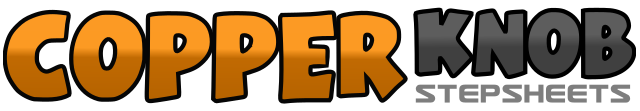 .......Count:64Wall:2Level:Improver.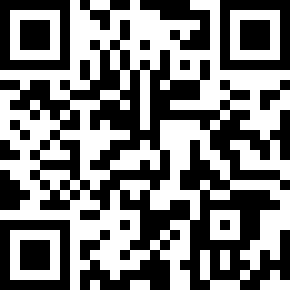 Choreographer:Esmeralda van de Pol (NL) - July 2014Esmeralda van de Pol (NL) - July 2014Esmeralda van de Pol (NL) - July 2014Esmeralda van de Pol (NL) - July 2014Esmeralda van de Pol (NL) - July 2014.Music:Alingo - P-SquareAlingo - P-SquareAlingo - P-SquareAlingo - P-SquareAlingo - P-Square........1-2walk fwd RF, walk fwd LF3-4walk fwd RF, touch L next to RF5-61/2 turn L-step LF fwd, 1/2 turn L-step RF back (12)7&8step LF back , step RF next to LF, step LF back1-2step RF fwd, touch LF next to RF3&4kick LF fwd, step LF next to Rf, step RF fwd5-6cross LF over RF, step RF back7&8step sligthly diagonal back on LF, step RF next to LF, step slightly diag back on LF (12)1-2cross RF over LF, 1/4 turn R step LF back	 (3)3-4step RF to R side, hitch L knee5-6cross LF over RF, step RF back,7-8step LF to L side, hitch R knee1-2step RF fwd, touch LF next to RF3&4step LF slightly diagonal fwd, step RF next to LF, step LF slightly diagonal fwd5-6step RF fwd, touch LF next to RF7&8step LF slighlty diagonal back, step RF next to LF, step LF slightly diagonal back  (3)1-2rock RF back, recover on LF3&4step RF fwd, step LF next to RF, step RF fwd5-6step LF fwd, 1/2 turn R-weight on RF (9)7&8step LF fwd, step RF next to LF, step LF fwd1-2step RF fwd, 1/4 turn L-weight on LF (6)3&4step RF fwd, step LF next to RF, step RF fwd5-6rock LF fwd, Recover on RF7&8step LF back, step RF next to LF, cross LF over RF1-2rock RF to R side, recover on LF3&4cross RF behind LF, step LF to L side, Step RF to R side5-6cross LF over RF, 1/4 turn L-step RF back7-81/4 turn L-step LF fwd, step RF to R side (12)1-2cross LF over RF, step RF to R side3&4cross LF behind RF, step RF to R side, step LF to L side5-6cross RF over LF, 1/4 turn R-step LF back7&81/4 turn R-step RF fwd, step LF fwd (6)